ÍNDICES GLOBALES DE PERSONAL Y REMUNERACIONESDE LOS SECTORES ECONÓMICOSSEPTIEMBRE DE 2022En septiembre de 2022 y con datos ajustados por estacionalidad, el Índice Global de Personal Ocupado de los Sectores Económicos (IGPOSE) registró 107.7 puntos, mismo nivel que en agosto pasado.Con cifras desestacionalizadas, en el noveno mes de 2022, el Índice Global de Remuneraciones de los Sectores Económicos (IGRESE) fue de 117.7 puntos, aumentó 0.2 % en comparación con el mes anterior. En septiembre de 2022, el Índice Global de Remuneraciones Medias Reales de los Sectores Económicos (IGREMSE) ascendió 0.2 % a tasa mensual y alcanzó un nivel de 109.1 puntos, con datos desestacionalizados.Índices globales de personal y remuneraciones 
de los sectores económicos septiembre de 2022cifras desestacionalizadasFuente: INEGIA tasa anual y con series desestacionalizadas, en el noveno mes de 2022, el IGPOSE incrementó 1.4 %; el IGRESE, 2.9 % y el IGREMSE, 1.4 por ciento.Nota al usuarioLa tasa de no respuesta de las encuestas económicas nacionales que se consideraron para la integración de los Índices Globales de Personal y Remuneraciones de los Sectores Económicos (IGPERSE), correspondiente a septiembre de 2022, registró porcentajes apropiados conforme al diseño estadístico de las encuestas. Esto permitió generar estadísticas con niveles altos de cobertura y precisión.Para consultas de medios y periodistas, escribir a: comunicacionsocial@inegi.org.mxo llamar al teléfono (55) 52-78-10-00, exts. 1134, 1260 y 1241.Dirección de Atención a Medios / Dirección General Adjunta de Comunicación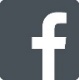 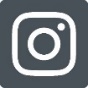 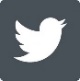 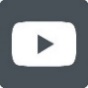 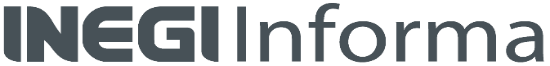 ANEXONota técnicaEl Instituto Nacional de Estadística y Geografía (INEGI) difunde los resultados del Índice Global de Personal Ocupado de los Sectores Económicos (IGPOSE), así como del Índice Global de Remuneraciones de los Sectores Económicos (IGRESE) y del Índice Global de Remuneraciones Medias Reales de los Sectores Económicos (IGREMSE).El objetivo de estos índices es presentar una aproximación del personal ocupado y de las remuneraciones que las encuestas económicas reportan para los sectores de la construcción, industrias manufactureras, comercio y servicios privados no financieros. Además, fortalecen la oferta estadística sobre el tema del empleo y contribuyen en el diseño, instrumentación y evaluación de políticas públicas enfocadas en el mercado laboral de México.Principales resultadosCifras desestacionalizadasEn septiembre de 2022 y con cifras desestacionalizadas, el IGPOSE presentó un nivel de 107.7 puntos, mismo nivel que en agosto pasado y creció 1.4 % con relación a septiembre de 2021.Gráfica 1Índice global de personal ocupado de los sectores económicos
(Índice base 2013=100)Fuente: INEGIEn el noveno mes de 2022 y con datos ajustados por estacionalidad, el IGRESE alcanzó un nivel de 117.7 puntos: aumentó 0.2 % a tasa mensual y 2.9 % a tasa anual, en términos reales.Gráfica 2Índice global de remuneraciones de los sectores económicos*/
(Índice base 2013=100)*/	En términos realesFuente: INEGIEn septiembre de 2022, el IGREMSE se ubicó en 109.1 puntos con cifras ajustadas por estacionalidad, creció 0.2 % con respecto a agosto pasado y con relación a septiembre de 2021, 1.4 por ciento.Gráfica 3Índice global de remuneraciones medias reales de los sectores económicos(Índice base 2013=100)Fuente: INEGICifras originalesCuadro 2Índices globales de personal y remuneraciones de los sectores económicos*/(Índice base 2013=100)*/	La información de estas series, que comienza en 2008, puede consultarse en el Banco de Información Económica (BIE) del Instituto Nacional de Estadística y Geografía (INEGI) en el siguiente enlace: https://www.inegi.org.mx/app/indicadores/?tm=01/	En términos realesp/	Cifras preliminares a partir del año que se indica.Fuente: INEGINota al usuarioLa tasa de no respuesta de las encuestas económicas nacionales que se consideraron para la integración de los Índices Globales de Personal y Remuneraciones de los Sectores Económicos (IGPERSE), correspondiente a septiembre de 2022, registró porcentajes apropiados conforme al diseño estadístico de las encuestas. Esto permitió generar estadísticas con niveles altos de cobertura y precisión.Las cifras desestacionalizadas y de tendencia-ciclo pueden estar sujetas a revisiones por el impacto de la emergencia sanitaria de la COVID-19. La estrategia que siguió el INEGI fue revisar cada serie de tiempo y analizar la necesidad de incluir algún tratamiento especial, como el de Outliers, en los modelos de ajuste estacional para los meses de la contingencia. Lo anterior para que los grandes cambios en las cifras originales no influyeran de manera desproporcionada en los factores estacionales utilizados.Nota metodológicaEl IGPOSE, IGRESE y el IGREMSE se calculan para obtener una aproximación del personal ocupado y de las remuneraciones totales que reportan las encuestas económicas involucradas en el cálculo de los índices.Los Censos Económicos de 2014 (CE 2014) reportaron un total de 21.6 millones de personas ocupadas en nuestro país. De estas, aproximadamente 89 % trabajaba en los cinco sectores económicos contemplados en el cálculo del IGPOSE (empresas constructoras, industrias manufactureras, comercio al por mayor y al por menor y los servicios privados no financieros). Con base en lo anterior, nueve de cada diez personas ocupadas fueron reportadas por unidades económicas de los cinco sectores señalados. Esta cifra representa un poco más de 19 millones de personas en todo el país de acuerdo con los datos de los CE 2014. La masa salarial total —que se compone por las remuneraciones pagadas al personal dependiente de la razón social y los pagos al personal no dependiente de la razón social de los sectores implicados en el cálculo del IGRESE— representó 82 % del total que reportaron los CE 2014. De acuerdo con los alcances de los diseños estadísticos de las encuestas económicas involucradas, se consigue una cobertura de 77 % con relación al total de personas ocupadas y de 98 % con respecto a la masa salarial que registraron los CE para tales sectores. 	Fuentes de informaciónEl IGPOSE e IGRESE utilizan como insumo principal la información de las encuestas económicas. A continuación, se describen los aspectos generales de cada una de las fuentes de información.Encuesta Nacional de Empresas Constructoras (ENEC). Su objetivo principal es generar estadísticas básicas que muestren el comportamiento económico de coyuntura de las principales variables del sector construcción del país. La ENEC tiene un diseño probabilístico y estratificado. Contempla cinco estratos o tamaños de empresa. De estos, el primero se considera de certeza, ya que incorpora a todas las empresas más grandes.Encuesta Mensual de la Industria Manufacturera (EMIM). Su objetivo principal es generar información básica que muestre el comportamiento económico de coyuntura del sector manufacturero en México. Por la importancia y representatividad que tienen en el valor de los ingresos totales del sector, se consideran 239 de las más de 290 clases de actividad que pertenecen al sector 31-33, Industrias manufactureras, medidas por los CE. Esto permite alcanzar una cobertura de más de 89 % por parte de la EMIM.Encuesta Mensual sobre Empresas Comerciales (EMEC). Su objetivo principal es proporcionar información que muestre el comportamiento económico de coyuntura de las principales variables del comercio interior del país.Con base en las características particulares de cada dominio de estudio, se tomaron diferentes criterios para la definición del esquema de muestreo. El no probabilístico es para 18 ramas que se dividen en siete dominios de estudio con cobertura mayor o igual al 80 % de los ingresos y 11 dominios con cobertura mayor o igual a 60 % y menor a 80 % de los ingresos de los CE 2014. El probabilístico es para 22 dominios de estudio.Encuesta Mensual de Servicios (EMS). Esta proporciona información que muestra el comportamiento económico de coyuntura de las principales actividades de los servicios privados no financieros del país. El diseño muestral se caracteriza por ser no probabilístico para 60 dominios de estudio y probabilístico para 42 dominios. En conjunto, se alcanza una cobertura de 93 % de los ingresos del sector. Estadísticas de la Industria Manufacturera, Maquiladora y de Servicios de Exportación (IMMEX). Ofrecen estadística de corto plazo que muestra las características y evolución de las actividades económicas en el contexto del propio programa.Cálculo de los Índices Globales de Personal y Remuneraciones de los Sectores EconómicosPara el cálculo de los índices globales se integra la información del personal ocupado total con sus respectivas remuneraciones o pagos, tanto de las encuestas como de los establecimientos con programa IMMEX. Para construir los índices de personal ocupado y de remuneraciones, se calculan índices simples de los sectores económicos, se realiza una ponderación en función de su representatividad en el valor agregado censal bruto de los CE 2014. Los índices globales, IGPOSE e IGRESE, se obtienen por sumatoria. El IGREMSE es el cociente entre el IGRESE y el IGPOSE. Para más detalles sobre el cálculo de los indicadores consúltese la Síntesis Metodológica de los Índices Globales de Personal y Remuneraciones de los Sectores Económicos. Año Base 2013, en la página del INEGI:https://www.inegi.org.mxLa mayoría de las series económicas se ven afectadas por factores estacionales: efectos periódicos que se repiten cada año y cuyas causas son ajenas a la naturaleza económica de las series. Estas pueden ser: las festividades, meses más largos que otros, las vacaciones escolares, el clima y otras fluctuaciones, como la elevada producción de juguetes en los meses previos a la Navidad.La desestacionalización o ajuste estacional de series económicas consiste en remover estas influencias intra-anuales periódicas: su presencia dificulta diagnosticar y describir el comportamiento de una serie económica, pues no permite comparar adecuadamente un determinado mes con el inmediato anterior. Analizar la serie desestacionalizada ayuda a realizar un mejor diagnóstico y pronóstico de su evolución, ya que, en el corto plazo, identifica la posible dirección de los movimientos de la variable en cuestión. Las series originales se ajustan estacionalmente mediante el paquete estadístico X-13ARIMA-SEATS. Para conocer la metodología, consúltese la siguiente liga:https://www.inegi.org.mx/app/biblioteca/ficha.html?upc=702825099060Las especificaciones de los modelos utilizados para realizar el ajuste estacional están disponibles en el Banco de Información Económica (BIE). Seleccione «Indicadores económicos de coyuntura, Índices Globales de Personal y Remuneraciones de los Sectores Económicos» y vaya al icono de información 
    correspondiente a las «series desestacionalizadas y de tendencia-ciclo» de cada uno de los índices.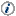 Mediante la publicación de los IGPERSE, el INEGI genera la información de este documento y la da a conocer con base en el Calendario de Difusión de Información Estadística y Geográfica y de Interés Nacional.Las cifras pueden consultarse en la página del INEGI, en las siguientes secciones:Tema:IGPOSE: https://www.inegi.org.mx/temas/personalo/IGRESE: https://www.inegi.org.mx/temas/remuneraciones/IGREMSE: https://www.inegi.org.mx/temas/remuneracionesmr/Programa:IGPOSE: https://www.inegi.org.mx/programas/igpose/2013/IGRESE: https://www.inegi.org.mx/programas/igrese/2013/IGREMSE: https://www.inegi.org.mx/programas/igremse/2013/BIE: https://www.inegi.org.mx/app/indicadores/?tm=0DenominaciónÍndice(Base 2013=100)Variación porcentual respecto al:Variación porcentual respecto al:DenominaciónÍndice(Base 2013=100)Mes previoMismo mes 
de 2021IGPOSE107.70.01.4 IGRESE117.70.22.9 IGREMSE109.10.21.4 PeriodoPeriodoÍndice global de personal ocupado de los sectores económicosÍndice global de personal ocupado de los sectores económicosÍndice global de personal ocupado de los sectores económicosÍndice global de personal ocupado de los sectores económicosÍndice global de personal ocupado de los sectores económicosÍndice global de personal ocupado de los sectores económicosÍndice global de remuneraciones de los sectores económicos1/Índice global de remuneraciones de los sectores económicos1/Índice global de remuneraciones medias reales de los sectores económicosÍndice global de remuneraciones medias reales de los sectores económicosPeriodoPeriodoTotalTotalPersonal 
dependientePersonal 
dependientePersonal subcontratadoPersonal subcontratadoÍndice global de remuneraciones de los sectores económicos1/Índice global de remuneraciones de los sectores económicos1/Índice global de remuneraciones medias reales de los sectores económicosÍndice global de remuneraciones medias reales de los sectores económicos AñoMesÍndiceVariación porcentual anualÍndiceVariación porcentual anualÍndiceVariación porcentual anualÍndiceVariación porcentual anualÍndiceVariación porcentual anual2019 Sep.110.50.5111.30.6108.70.6115.93.7104.83.22019 Oct.110.50.2111.30.1108.90.6118.03.7106.73.52019 Nov.110.6-0.1111.50.0108.5-0.5117.11.1105.91.22019 Dic.110.2-0.3110.9-0.4108.7-0.2141.43.6128.33.92020 Ene.109.3-1.0110.5-0.4106.2-2.8114.92.4105.13.42020 Feb.109.7-1.0111.0-0.4105.9-3.0112.81.2102.82.22020 Mar.108.7-1.4110.0-0.9104.7-3.3115.9-0.8106.70.62020 Abr.105.2-5.4106.5-5.2101.5-6.1110.0-4.4104.61.12020 May.103.7-7.3105.4-6.998.9-8.6110.4-11.8106.4-4.82020 Jun.103.3-7.0105.1-6.298.2-9.6106.7-8.1103.2-1.32020 Jul.103.7-6.4105.5-5.598.4-9.9110.3-5.0106.41.52020 Ago.104.4-5.9106.2-5.098.7-9.4109.1-8.1104.5-2.32020 Sep.104.9-5.1106.6-4.299.7-8.3109.8-5.2104.7-0.12020 Oct.105.5-4.6107.2-3.7100.4-7.9113.9-3.5108.01.22020 Nov.105.6-4.5107.5-3.6100.9-7.0113.1-3.4107.11.22020 Dic.105.4-4.3107.4-3.2101.0-7.0139.9-1.1132.73.42021 Ene.105.0-4.0107.7-2.698.4-7.3110.5-3.9105.20.12021 Feb.105.5-3.8108.5-2.297.8-7.7108.9-3.5103.20.32021 Mar.105.6-2.8108.7-1.298.0-6.4114.9-0.9108.82.02021 Abr.105.90.7108.92.298.2-3.2113.43.0107.12.32021 May.105.92.1109.33.797.0-1.9118.47.2111.85.02021 Jun.105.92.5110.14.894.4-3.9112.85.7106.53.22021 Jul.106.12.3122.115.760.5-38.5114.33.6107.71.22021 Ago.106.31.8128.120.642.1-57.3110.31.1103.8-0.72021 Sep.106.31.4130.822.733.3-66.6112.02.0105.30.62021 Oct.106.61.1132.123.330.2-69.9111.5-2.1104.6-3.22021 Nov.106.71.1133.123.827.9-72.4111.8-1.2104.8-2.22021 Dic.106.10.7133.023.926.3-74.0138.6-1.0130.6-1.62022p/ Ene.106.11.1133.423.925.4-74.1110.0-0.5103.6-1.52022p/ Feb.107.01.5134.824.224.9-74.5110.51.5103.30.12022p/ Mar.107.51.8135.524.724.4-75.1117.01.8108.80.02022p/ Abr.107.41.5136.024.922.6-77.0115.41.8107.40.32022p/ May.107.41.4136.124.522.1-77.2121.22.4112.91.02022p/ Jun.107.51.6136.524.021.0-77.8115.92.7107.71.22022p/ Jul.107.41.2136.411.720.6-66.0114.40.1106.5-1.02022p/ Ago.107.91.6137.37.220.3-51.8114.33.6105.92.02022p/ Sep.107.91.4137.34.919.6-41.2115.53.2107.11.7